ПЛАН МЕРОПРИЯТИЙ,                                                                          посвященных Дню Победы в МО «Сясьстройское городское поселение»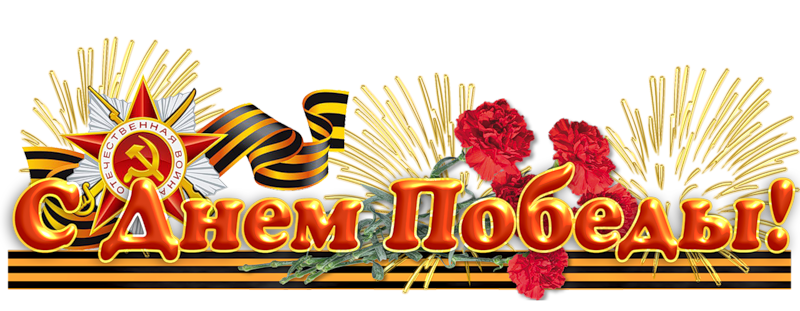 Дата Наименование мероприятияМесто и время проведения4 маяАкция «Георгиевская ленточка»Памятник – мемориал, Молодежный сквер                                17.006 мая Акция, посвященная памяти сясьстройцев, погибших в годы Великой Отечественной войны.Сквер «70-летия Победы», памятник - мемориал   15.008 маяМассовый забег  «Время Победы»Трасса здоровья  18.00 9 маяАкция памяти «Никто не забыт, ничто не забыто!»                                            Поселок Аврово, памятник землякам  11.009 маяАкция памяти «Ваша Победа в наших сердцах!» Городское кладбище  11.009 маяТанцевальная ретро – площадка «Цветущий май»Площадь у городского Дома культуры                                           17.00 9 маяПраздничный концерт                   «В 6 часов вечера после войны»Площадь у городского Дома культуры 18.00 9 маяКонцерт фольк шоу группы «Колесо»Площадь у городского Дома культуры - 19.009 маяМолодежная акция «Помним»Памятник – мемориал - 20.009 маяПраздничный салют  22.00При проведении мероприятий необходимо соблюдать масочный режим и дистанцию.При проведении мероприятий необходимо соблюдать масочный режим и дистанцию.При проведении мероприятий необходимо соблюдать масочный режим и дистанцию.